END OF YEAR MEDICATION PICK UP INFORMATION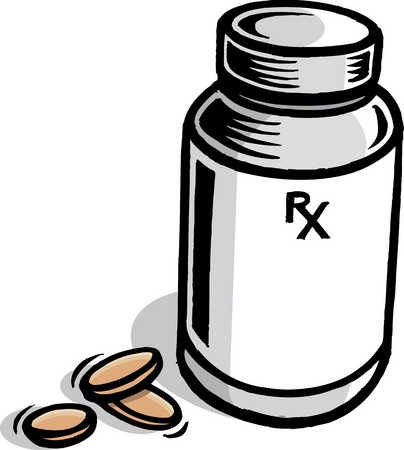 Dear Parents/Guardians,The end of the year is almost here! Please make arrangements to pick up your student’s medication from the Nurse’s Office on or before the last day of school: May 19, 2022. All PRESCRIPTION medications must be picked up by the parent/guardian. Medication not picked up will be appropriately discarded. The school cannot store medication in the nurse’s office over the summer. If you are comfortable with your child bringing home their over-the-counter medications, please have the child show written permission to authorize transport of the medications. Feel free to call or email me with any questions or concerns. Thank you,Tallyn Holt, RN, BSNWater Valley ISD484-2478 x203tallyn.holt@wvisd.net